Name_________________               Dilations Graphic Organizer		Date_______________Congruent  vs. Similar Dilation Practice: Congruent ()Having the same_________ and ___________. All corresponding parts are _________. Translation (slide), Reflection (flip), Rotation (turn)Similar  (  ~   )Having the same __________, but not necessarily the same _________.  All corresponding _______ are equal and corresponding _______ are proportional.Dilation (larger or smaller)Dilation (Images get__________ or _______________)Dilation (Images get__________ or _______________)Transformation that changes the__________________ of a figure, but not the ____________________.(x, y)   →  (kx, ky)k is called the ___________________   __________________.If K (scale factor) is less than 1, then your figure gets__________________________. If K (scale factor) is greater than 1, then your figure gets __________________________. Transformation that changes the__________________ of a figure, but not the ____________________.(x, y)   →  (kx, ky)k is called the ___________________   __________________.If K (scale factor) is less than 1, then your figure gets__________________________. If K (scale factor) is greater than 1, then your figure gets __________________________. Example 1: LargerGraph the dilated image of the shape NRXS using a scale factor of 1.5 and (0,0) as the center of dilation.  K = 1.5 or 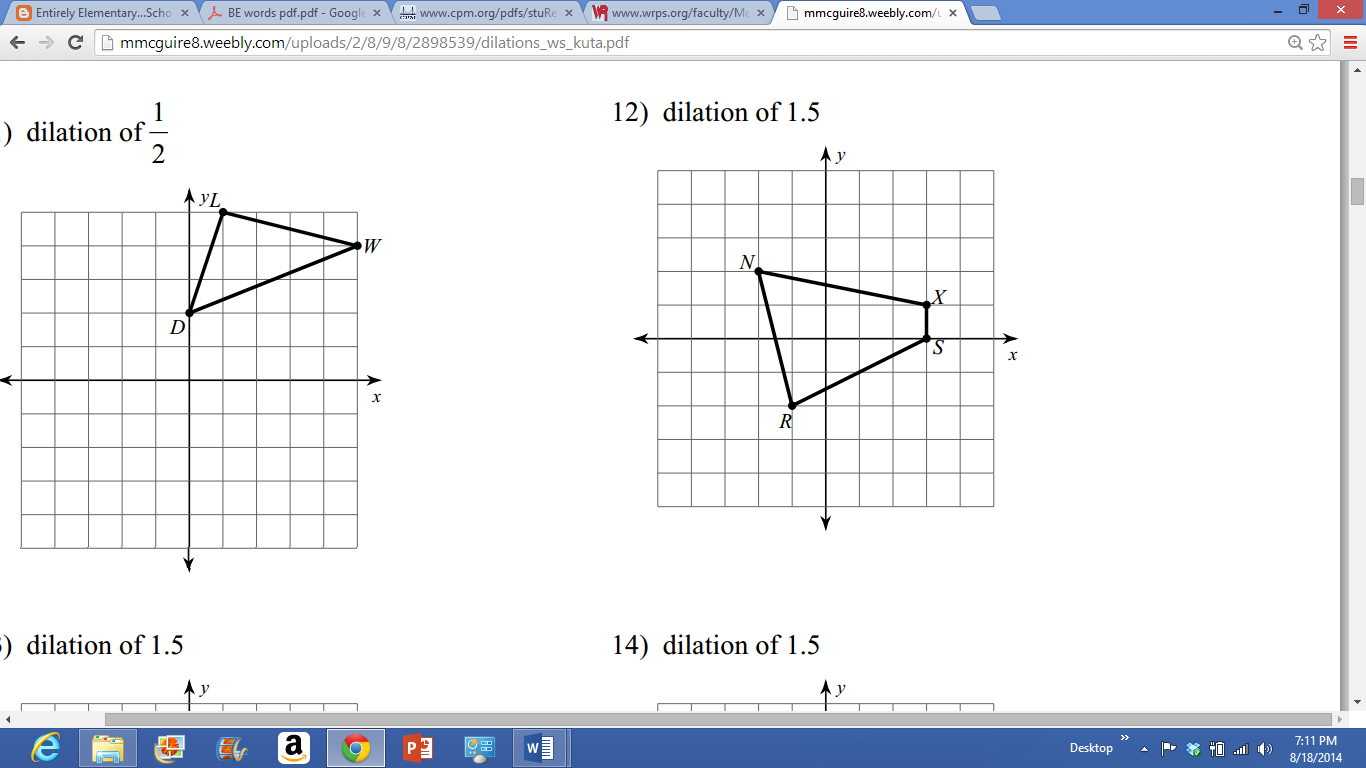 Example 2: SmallerGraph the dilated image of the diamond A, B, C, D using a scale factor of  and (0,0) as the center of dilation.     K = 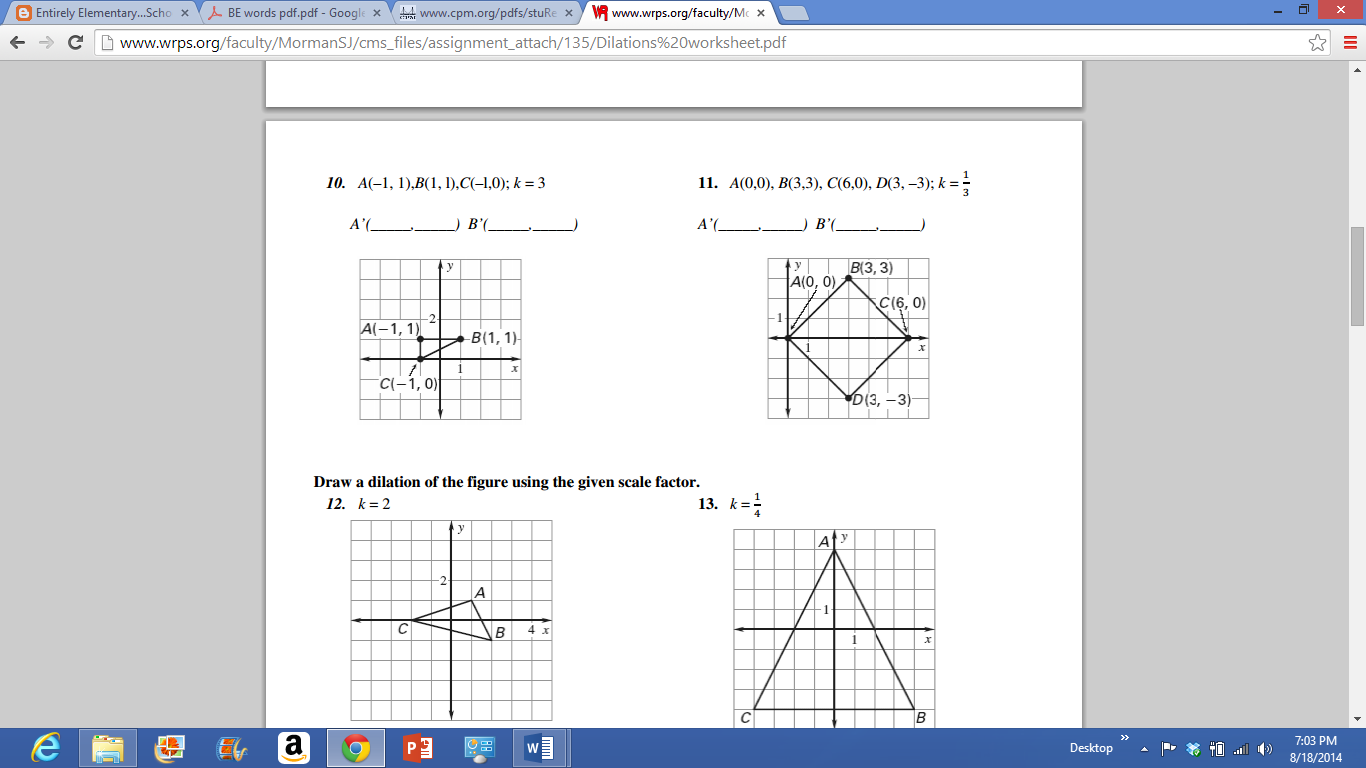 Graph the dilated image of the triangle SZT using a scale factor of 2 and (0,0) as the center of dilation.K=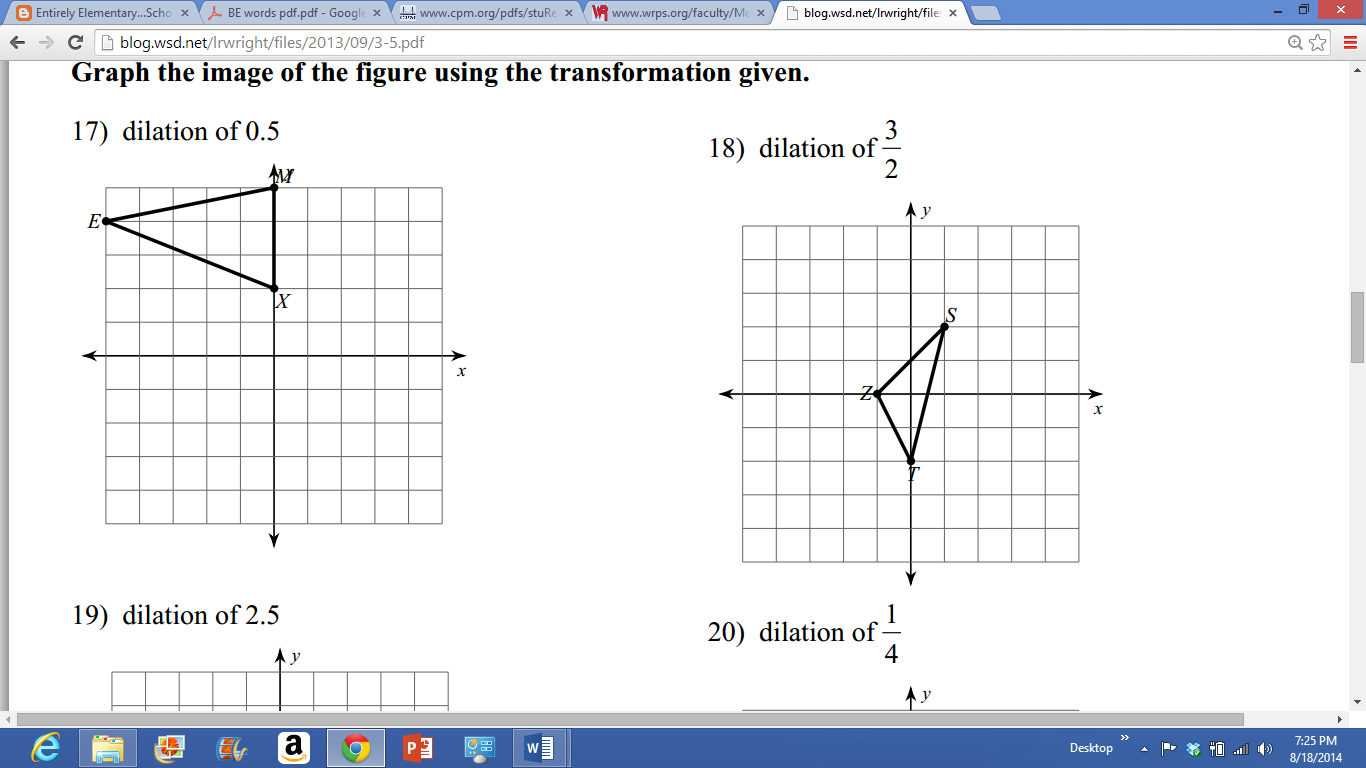 Graph the dilated image of the triangle DLW using a scale factor of  and (0,0) as the center of dilation.K=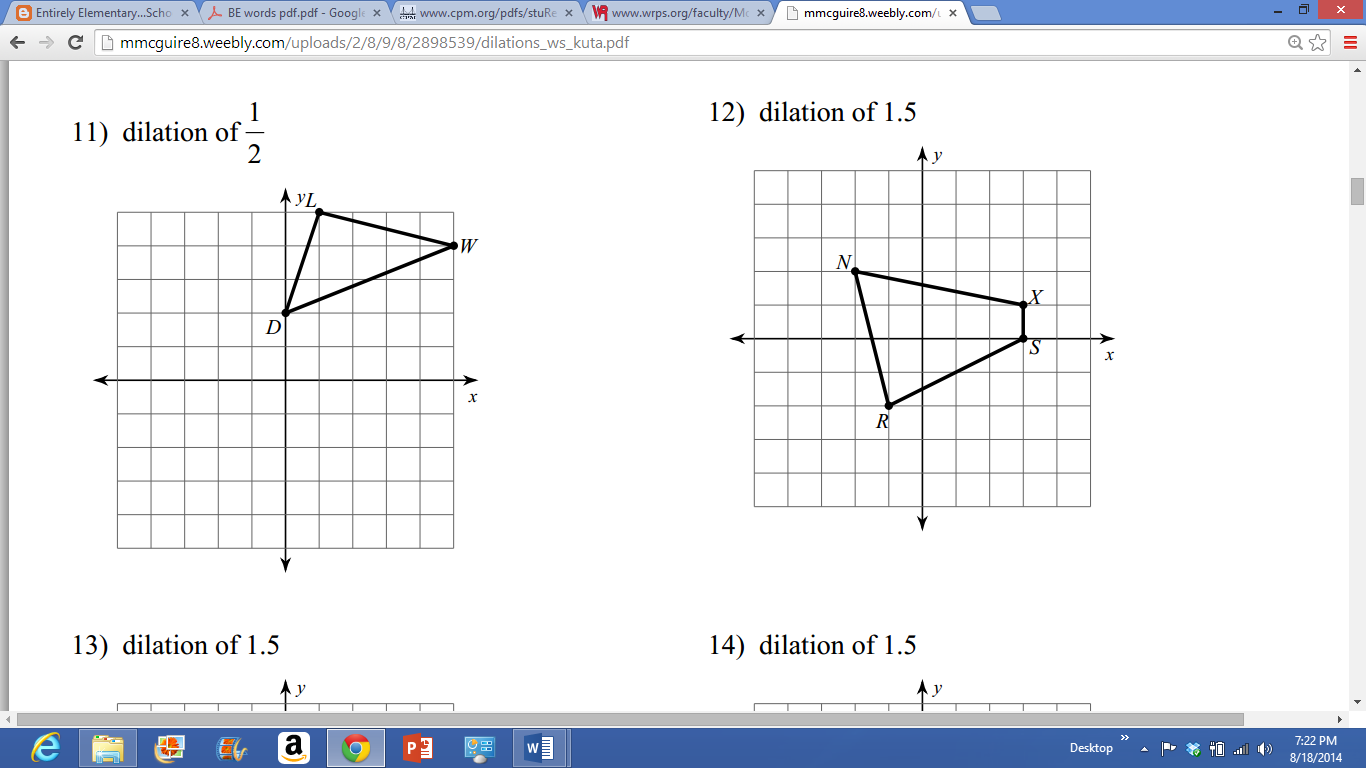 Graph the dilated image of the triangle SZT using a scale factor of 1.5 and (0,0) as the center of dilation.K=Graph the dilated image of the triangle A(1,1), B (1,3), C (3,1) using a scale factor of  3 and (0,0) as the center of dilation.K=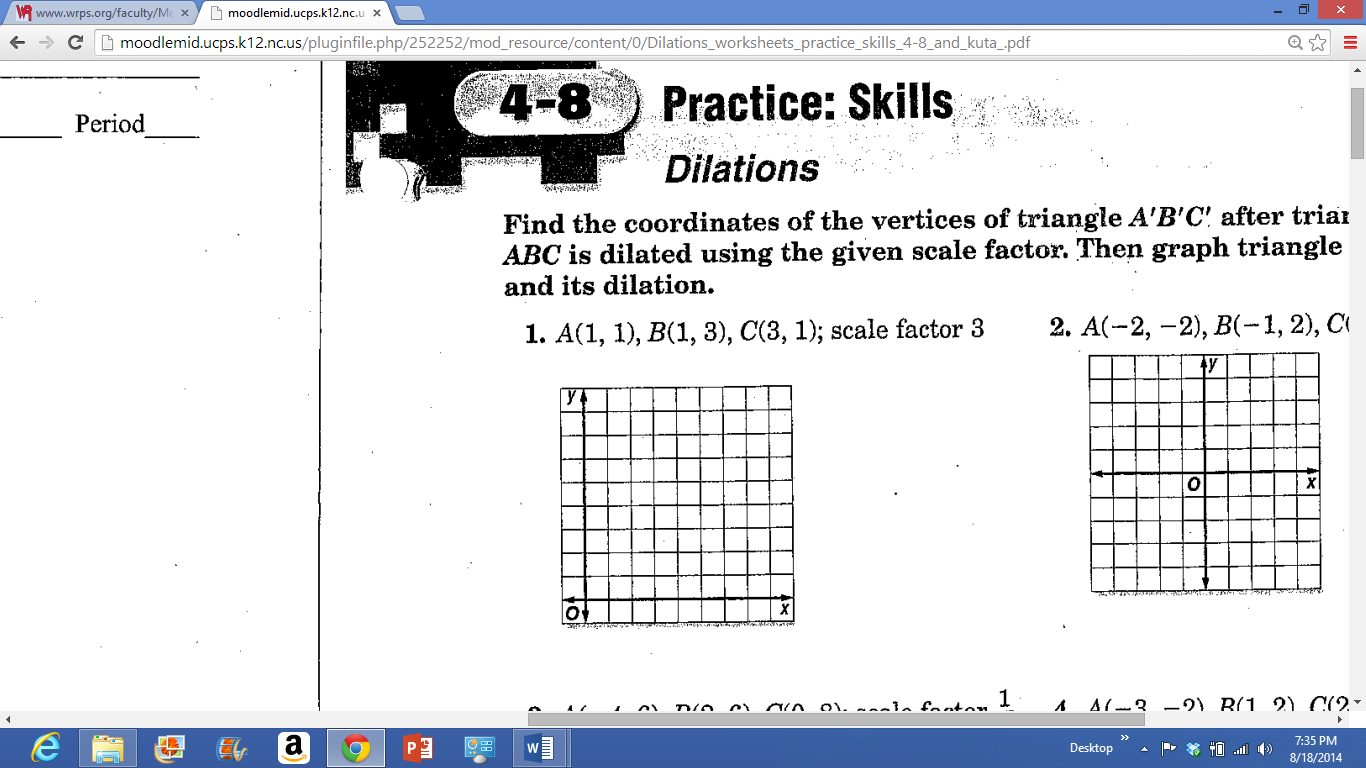 